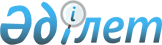 Көшеге атау беру туралыАтырау облысы Қызылқоға ауданы Миялы ауылдық округі әкімінің 2022 жылғы 14 шілдедегі № 41 шешімі. Қазақстан Республикасының Әділет министрлігінде 2022 жылғы 20 шілдеде № 28857 болып тіркелді
      "Қазақстан Республикасының әкімшілік-аумақтық құрылысы туралы" Қазақстан Республикасы Заңының 14-бабының 4) тармақшасына сәйкес, Миялы ауылы тұрғындарының пікірін ескере отырып және облыстық ономастика комиссиясының 2022 жылғы 18 мамырдағы қорытындысы негізінде, ШЕШТІМ:
      1. Атырау облысы Қызылқоға ауданы Миялы ауылдық округі Миялы ауылындағы атауы жоқ көшеге Ойыл атауы берілсін.
      2. Осы шешімнің орындалуын бақылауды өзіме қалдырамын.
      3. Осы шешім оның алғашқы ресми жарияланған күнінен кейін күнтізбелік он күн өткен соң қолданысқа енгізіледі.
					© 2012. Қазақстан Республикасы Әділет министрлігінің «Қазақстан Республикасының Заңнама және құқықтық ақпарат институты» ШЖҚ РМК
				
      Миялы ауылдық округінің әкімі

С. Салыков
